Pathways Psychological and Counselling Services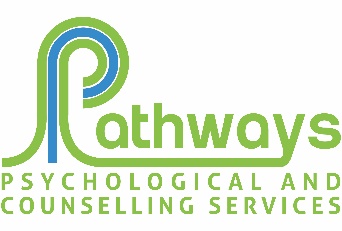 203-200 Kennevale DriveNepean, ON K2J 6B6(613) 843-8338Fax: (613) 212-8964Physician Referral FormName: 				Birthdate:Phone Number: 		E-mail Address: Requested Clinician, if any Preference: Reason for Referral (Please check all that apply and add additional comments as required): Abuse (physical, sexual, financial or emotional)  Anxiety (OCD, GAD, Panic, Social Anxiety, etc.) Coping with disability/ Heath promotion/Pain management Communication issues (e.g., emotionally reactive, anger management, assertiveness training) Depression (Unipolar, Bipolar, Dysthymia, etc.) Diagnostic Consultation (e.g., differential diagnosis) Financial Concern Insomnia, sleep management Loss and/or grief (including anticipatory grief)  Personality disorder Relationship problems School or work difficulties Self-esteem problems Self-harm, suicidal ideation Stress management (including workplace stress) Substance misuse (alcohol, drug, etc) Traumatic event (assault, accident, etc.)Additional Comments: Physician Name: 